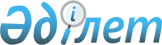 О внесении дополнений в постановление Правительства Республики Казахстан от 17 января 2003 года № 50 "Об утверждении Правил информирования, пропаганды знаний, обучения населения и специалистов в области чрезвычайных ситуаций"
					
			Утративший силу
			
			
		
					Постановление Правительства Республики Казахстан от 3 сентября 2013 года № 919. Утратило силу постановлением Правительства Республики Казахстан от 12 октября 2015 года № 821      Сноска. Утратило силу постановлением Правительства РК от 12.10.2015 № 821 (вводится в действие со дня его первого официального опубликования).      Правительство Республики Казахстан ПОСТАНОВЛЯЕТ:



      1. Внести в постановление Правительства Республики Казахстан от 17 января 2003 года № 50 «Об утверждении Правил информирования, пропаганды знаний, обучения населения и специалистов в области чрезвычайных ситуаций» (САПП Республики Казахстан, 2003 г., № 2, ст. 18) следующие дополнения:



      в Правилах информирования, пропаганды знаний, обучения населения и специалистов в области чрезвычайных ситуаций, утвержденных указанным постановлением:



      дополнить пунктами 4-1, 4-2 и 8-1 следующего содержания:

      «4-1. Службы наблюдения, контроля обстановки и прогнозирования чрезвычайных ситуаций природного и техногенного характера (сейсмологическая служба, системы селевого оповещения, контроля за радиационной безопасностью и другие) в целях предупреждения, при угрозе и/или возникновении чрезвычайных ситуаций природного и техногенного характера на территории Республики Казахстан и/или на приграничной территории сопредельных государств незамедлительно предоставляют необходимую информацию с указанием его характеристик оперативному дежурному соответствующего территориального подразделения уполномоченного органа в области чрезвычайных ситуаций природного и техногенного характера, а также оперативному дежурному государственного учреждения «Республиканский кризисный центр» Министерства по чрезвычайным ситуациям Республики Казахстан по всем доступным видам связи.

      4-2. Оперативный дежурный территориального подразделения уполномоченного органа в области чрезвычайных ситуаций природного и техногенного характера, государственного учреждения «Республиканский кризисный центр» Министерства по чрезвычайным ситуациям Республики Казахстан при получении информации об угрозе и/или возникновении чрезвычайных ситуаций природного и техногенного характера незамедлительно информирует население в соответствии с пунктами 5 и 6 настоящих Правил руководство уполномоченного органа, заинтересованные центральные, территориальные и местные исполнительные органы.»;

      «8-1. При несвоевременной передаче информации об угрозе и/или возникновении чрезвычайных ситуаций природного и техногенного характера ответственные должностные лица несут ответственность согласно законодательству Республики Казахстан.».



      2. Настоящее постановление вводится в действие по истечении десяти календарных дней со дня первого официального опубликования.      Премьер-Министр

      Республики Казахстан                       С. Ахметов
					© 2012. РГП на ПХВ «Институт законодательства и правовой информации Республики Казахстан» Министерства юстиции Республики Казахстан
				